Sziasztok A mai órán nem felelünk, de nyugalom nemsokára kb 2 hét múlva Kedden írunk egy felmérőt az eddig tanultakból. A mai órán átismételjük a Föld mozgásai- miért változnak az évszakok című tananyagunkat utána pedig leírjuk a jegyzetet a következő anyagról és kicsit magyarázni is fogom nektek. Próbáljatok a füzet kinyitása nélkül válaszolni a következő kérdésekre: Milyen pályán kerüli meg a Föld a Napot?  Tudjátok az a fura speciális szó. Mennyi ideig tart, amíg megkerüli?- meddig tart egy év? (nap és óra)Milyen napéjegyenloségek vannak, hogy hívjuk oket? (2 darab) melyik hónap nap?Milyen napfordulók vannak? (2 darab) Mikor vannak ezek? Melyik hónap és nap? Magyarázd el saját szavaiddal mi a napforduló.Nyissátok ki a füzeteteket és írjátok fel a következő címet: A Föld mozgásai – miért változik a nappal és az éjszakaA 16. Században Kopernikusz, a csillagász bebizonyította, hogy a Föld mozog, és két alapvető mozgást végez: Forog a tengelye körül nyugatról keletre. A többo bolygóval együtt kering a Nap körül. Földünk forog a saját tengelye körül, ezért változik felszínének megvilágított és árnyékos oldala. A Földnek 23 óra 56 perc 4 másodpercnyi  időbe telik míg megfordul a tengelye körül, ezt az időszakot nevezzük napnak. Gyakorlati okokból kerek 24 órát számolunk. A Nap, a Hold és a csillagok látszólagos mozgása az égbolton Földünk nyugatról keletre való forgásának a következménye.  Rajzoljátok le ezt a képet a füzetbe. Ez mutatja be ahogy  Földünk nyugatról keletre forog. 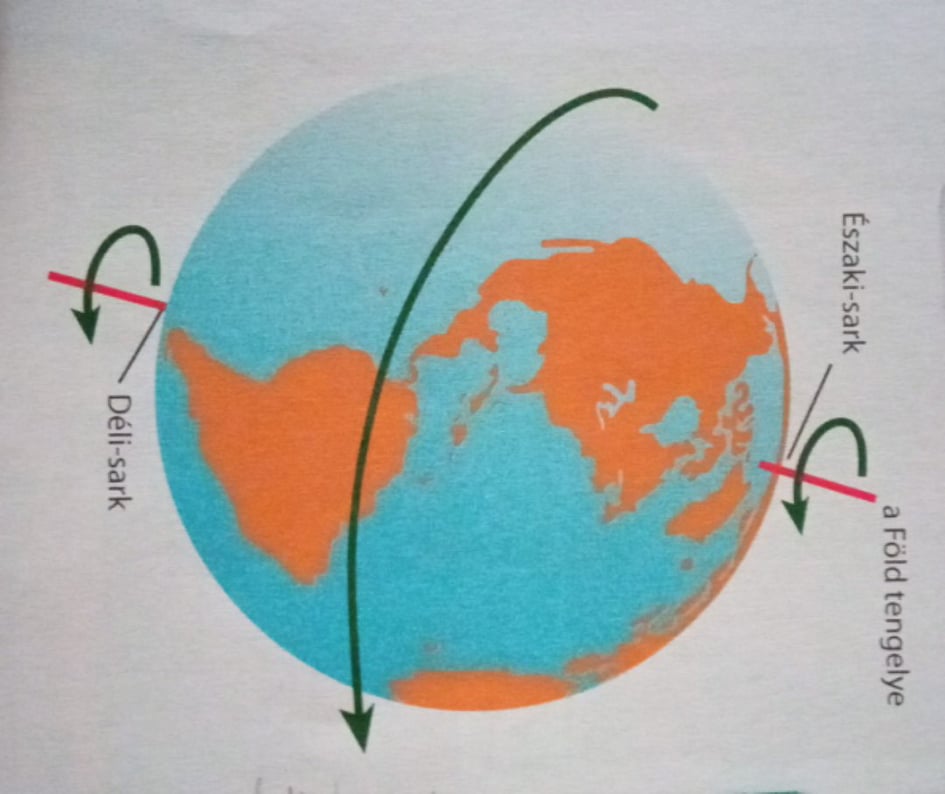 Fontos megjegyeznünk Kopernikusz bácsi nevét, ő jött először rá, hogy a Nap körül forog a Föld. Szerintetek mit okoz az hogy a Földünk forog a tengelye körül? A sötétség és a világosság váltakozik, erre úgy is gondolhatnánk, hogy a nappalok és az éjszakák váltakoznak. Köszönöm, hogy velem tartottatok ezen a rendhagyó órán. 